September 14, 2022In Re:	C-2022-3032149(SEE ATTACHED LIST)Chris Alan Skelly II v. Pennsylvania Electric CompanyBilling DisputeCANCELLATION NOTICEThis is to inform you that a hearing on the above-captioned case has been cancelled:Type:		Initial Call-In TelephonicDate:		Thursday, September 22, 2022Time:		10:00 A.M.Presiding:	Administrative Law Judge Gail M. Chiodo
Please mark your records accordingly.C-2022-3032149 - CHRIS ALAN SKELLY II v. PENNSYLVANIA ELECTRIC COMPANY

CHRIS ALAN SKELLY II
316 SIGLER STREET
MILROY PA  17063
717.994.2817
cskellyii@yahoo.com
Accepts eServiceMARGARET MORRIS ESQUIRE
REGER RIZZO & DARNALL
CIRA CENTRE 13TH FLOOR
2929 ARCH STREET
PHILADELPHIA PA  19104
215.495.6524
215.870.5785
mmorris@regerlaw.com
Accepts eService
Representing Pennsylvania Electric Company

TORI L GIESLER ESQUIRE
FIRSTENERGY SERVICE COMPANY
2800 POTTSVILLE PIKE
READING PA  19605
610.921.6658
paregulatorycomplaints@firstenergycorp.com
Accepts eService
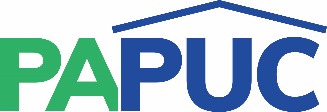 COMMONWEALTH OF PENNSYLVANIAPENNSYLVANIA PUBLIC UTILITY COMMISSIONCOMMONWEALTH KEYSTONE BUILDINGOffice of Administrative Law Judge400 NORTH STREETHARRISBURG, PENNSYLVANIA 17120